GIRLGUIDING CORNWALL BADGE PRICE LIST              1st June 2023*These can be purchased on behalf of a named individual who wishes to have a woven badge for their camp blanket, or ** for their badge tab (to keep their formal brooch for special occasions) 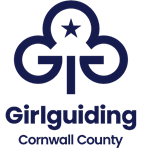 If you require more room please continue your order on a separate piece of paper.Postage and packing:1-20       badges  please add    £1.5021-40     badges please add     £2.0041- 60    badges please add     £2.50Over 61 badges please add      £3.00All orders and any queries please contact the County Badge secretary : Mrs Pamela Ellis, Iona, 3 Trevanion Road, Trewoon, St Austell, Cornwall PL25 5SY.  Email badges@girlguidingcornwall.org.uk   Phone 01726 75905All SectionsAdultsSkill Builders60pLeader Promise badge£2.00Theme Award BadgeTheme Award Certificate60p50pTrefoil Guild Promise badge£2.00Interest BadgesAnniversary Badges60p
60pThanks badge and certificate£4.95Interest BadgesAnniversary Badges60p
60pFriends of Guiding£1.35Interest BadgesAnniversary Badges60p
60p5 year metal badge & certificate£3.00Bronze, Silver and Gold Awards All sections
Woven 
MetalCertificates£1.10
£2.15£0.705/10/20/30/40/50 year woven longservice badge for camp blankets*£1.50RainbowsAll sectionsRainbow Promise badgePromise certificate
Pot of Gold Badge and card (5)£2.00£0.50
£6.50World badge – embroidered                      Metal                      Mini metal£1.00£1.40£1.20Cornwall badge - cloth£0.45BrowniesCornwall badge - metal£1.40Brownie Promise badge£2.00Cornwall County Logo (Left or Right)£0.50Promise certificate£0.50County Standard woven£1.00Sixer/Second£1.20Cornwall Heritage badge (after completing the challenge) R/B/G£1.00Six emblems- woven                     Metal£0.80£1.20Cornwall Heritage badge (after completing the challenge) R/B/G£1.00Welcome card (pack of 5)
Leaving Brownies badge
Leaving Brownies certificate£2.20
£1.30
£0.50Issued to named individuals and paid for by CountyIssued to named individuals and paid for by CountyIssued to named individuals and paid for by CountyBuddy Badge and certificate£1.50All Section Gold Awards (metal badge and certificate)All Section Gold Awards (metal badge and certificate)All Section Gold Awards (metal badge and certificate)Commonwealth Award & certificateCommonwealth Award & certificateCommonwealth Award & certificateGuidesGuide Promise badge£2.00Guide Camp PermitGuide Camp PermitGuide Camp PermitPatrol Leader/Patrol Second£1.40Queen’s Guide Silver BroochQueen’s Guide Silver BroochQueen’s Guide Silver BroochRainbow/Brownie HelperPatrol emblems – woven                           metal£1.40£0.80£1.20Young Leader Qualification metal & certificateYoung Leader Qualification metal & certificateYoung Leader Qualification metal & certificatePromise certificate
£0.50Lead Away Permit & certificateLead Away Permit & certificateLead Away Permit & certificateGood Service Silver Brooch & certificateGood Service Silver Brooch & certificateGood Service Silver Brooch & certificateGoing Away With/Catering/Walking/Climbing & Abseiling/Narrowboating/Water Activities scheme metal badgeGoing Away With/Catering/Walking/Climbing & Abseiling/Narrowboating/Water Activities scheme metal badgeGoing Away With/Catering/Walking/Climbing & Abseiling/Narrowboating/Water Activities scheme metal badgeRangersRanger Promise badge£2.00Adult Leadership Qualification badge (£1.70 if purchased retrospectively)Adult Leadership Qualification badge (£1.70 if purchased retrospectively)Adult Leadership Qualification badge (£1.70 if purchased retrospectively)Peer Educator - wovenPromise certificate£1.00£0.5010 year long service brooches can be ordered when needed – state name of recipient10 year long service brooches can be ordered when needed – state name of recipient10 year long service brooches can be ordered when needed – state name of recipientQueen’s Guide – enamel **£2.9010 year long service brooches can be ordered when needed – state name of recipient10 year long service brooches can be ordered when needed – state name of recipient10 year long service brooches can be ordered when needed – state name of recipientQueen’s Guide – woven *£1.1020, 30, 40 and 50 year long service brooches are presented at the County Annual Celebration event20, 30, 40 and 50 year long service brooches are presented at the County Annual Celebration event20, 30, 40 and 50 year long service brooches are presented at the County Annual Celebration event20, 30, 40 and 50 year long service brooches are presented at the County Annual Celebration event20, 30, 40 and 50 year long service brooches are presented at the County Annual Celebration event20, 30, 40 and 50 year long service brooches are presented at the County Annual Celebration eventYoung Leader Promise badge£2.00District/Division Commissioner badgesDistrict/Division Commissioner badgesDistrict/Division Commissioner badgesDistrict/Division Commissioner badgesDistrict/Division Commissioner badgesDistrict/Division Commissioner badgesSection QuantityDescriptionCost eachTotal costSUB TOTAL SUB TOTAL SUB TOTAL SUB TOTAL POSTAGE AND PACKING (PLEASE SEE LIST FOR COST)POSTAGE AND PACKING (PLEASE SEE LIST FOR COST)POSTAGE AND PACKING (PLEASE SEE LIST FOR COST)POSTAGE AND PACKING (PLEASE SEE LIST FOR COST)TOTAL COST (CHEQUES MADE PAYABLE TO CORNWALL GUIDES BADGE ACCOUNT)TOTAL COST (CHEQUES MADE PAYABLE TO CORNWALL GUIDES BADGE ACCOUNT)TOTAL COST (CHEQUES MADE PAYABLE TO CORNWALL GUIDES BADGE ACCOUNT)TOTAL COST (CHEQUES MADE PAYABLE TO CORNWALL GUIDES BADGE ACCOUNT)